Comparison of Risk-Based Maintenance Approaches Applied to a Natural Gas Regulating and Metering StationLeonardo Leonia,b, Filippo De Carloa,*, Fabio Sgarbossab, Nicola Paltrinieriba Department of Industrial Engineering (DIEF), University of Florence, Florence, Italyb Department of Mechanical and Industrial Engineering, Norwegian University of Science and Technology – NTNU, Trondheim, Norway filippo.decarlo@unifi.itIn the last decades, many researchers have directed their efforts towards the safety improvement of plants where hazardous substances are processed or handled. This attitude has led to developing strategic plans for minimizing risk and costs arising from the operations. Accidents related to hazardous substances can indeed pose a threat to human beings and the surrounding environment, therefore a reliable tool for engineering maintenance is required. This paper presents a comparison of two different Risk-Based Maintenance (RBM) approaches for prioritizing maintenance actions. The first approach consists of a classic Quantitative Risk Analysis (QRA), where standard probabilities from literature are exploited for the modeling of the different scenarios. In this study, the catastrophic rupture and three sizes of leakage have been chosen as reference scenarios for each component. The analysis is carried out through a software named Safeti (by Den Norske Veritas – German Lloyds DNV-GL), which performs calculations based on standard source, dispersion and consequence models. Safeti provides a ranking of the components based on their criticalities. In the second technique, Hierarchical Bayesian Network (HBN) is adopted to estimate the probability of failure components, while the severity is assessed via Failure, Mode, Effects and Criticality Analysis (FMECA). Subsequently costs related to each component are evaluated and a Cost Risk Priority Number (CRPN) is obtained. This comprehensive review can help maintenance engineers to reduce risks resulting from operations and pinpoint the most critical components, by using the approach that is more suitable for their case. To demonstrate the two different approaches and compare their results a Natural Gas Regulating and Metering Station (NGRMS) is considered as case of study. The results show that applying the two methods to the same plant gives different component rankings, due to their different sensitivities and settings.IntroductionNatural gas is deemed as a hazardous substance due to its flammability, indeed leakages or catastrophic ruptures of devices processing natural gas can lead to dangerous events such as jet fires, pool fires, fireballs or Vapor Cloud Explosions (VCE). Besides, due to the complexity of a natural gas distribution system and its vicinity to urban areas, accidents related to the network can generate fatalities and domino effects (Han and Weng, 2011). Despite the development of renewable energy sources, the consumption of methane gas is still increasing in industrialized countries (Vianello and Maschio, 2014) and the more the network expands, the more the society relies on the safety of its operations (P. K. Dey, 2002). Hence comprehensive tools able to mitigate the risk arising from natural gas distribution system breakdowns are required to guarantee the safety of human beings and environment. Planning maintenance and inspection activities are among the most common techniques to avoid failures and maximize the equipment availability while minimizing the total cost of the operations (Khan and Haddara, 2003). An appropriate definition of maintenance is expressed by Dhillon (2002) who identifies maintenance as all the activities required to restore the function of an item a part or a component to a given condition. In literature, several maintenance strategies are presented (Moubray, 2001), indeed during the past years maintenance has been experiencing a drastic change from only time-based methodologies to condition and risk-based approaches (Arunraj and Maiti, 2007). Risk-Based Maintenance (RBM) integrates the consequences of failures into the maintenance plan, prioritizing the maintenance actions based on the level of risk of each component (Ambühl and Sørensen, 2017). For its characteristics, RBM has lured the attention of several researchers during the last decades. To conduct RBM many tools have been adopted such as Fault-Tree (Krishnasamy et al., 2005), Failure Mode and Effect Analysis (Wang et al., 2012), Fuzzy-logic (Jamshidi et al., 2013) or Bayesian Network (Leoni et al., 2019). Bertolini et al. (2009) proposed another RBM approach where expert judgments and appropriate tables for severity and occurrence are exploited to identify the most critical items, events and work orders for an oil refinery. A significant amount of effort was directed towards developing RBM methodologies for oil and gas pipelines. Dynamic Bayesian Network (DBN) and Influence Diagram (ID) were adopted by Arzaghi et al. (2017) to model the probabilistic deterioration process due to fatigue crack of a subsea pipeline and then schedule the maintenance activities. Other works presented by P. Dey (2001) and Al-Khalil et al. (2005) adopt an Analytical Hierarchy Process (AHP) to evaluate the probability of failure of a cross-country pipeline and subsequently estimate the costs arising from the failure. Through these approaches, the ranking of the most critical failure causes is obtained.Although studies have been conducted to improve the safety of Oil & Gas operations, there is still space for introducing methodologies able to prioritize maintenance actions based on the level of risk. Besides, Natural Gas Regulating and Metering Station (NGRMS), which is a pivotal part of the gas network, is still less considered than the pipeline system. To this end, the main objective of this paper is to compare two different RBM approaches capable of ranking the components based on their criticality. In the first approach, a QRA is implemented via Safeti adopting standard frequencies. For the second technique, the probability analysis is conducted via Hierarchical Bayesian Network (HBM), while a Failure Modes and Effects Criticality Analysis (FMECA) is adopted to assess the severity of each component. Introducing the failure costs the Cost Risk Priority Number (CRPN) is calculated. The advance of such models was verified on an actual example of the stochastic process of a Natural Gas Regulating and Metering Stations (NGRMS) near Florence, Italy. In Section 2, the methodology utilized in this work has been described, while in Section 3 the results are presented. At last in Section 4 the conclusions are discussed.MethodologyDuring this study, two different RBM approaches for prioritizing maintenance actions have been developed (Figure 1). 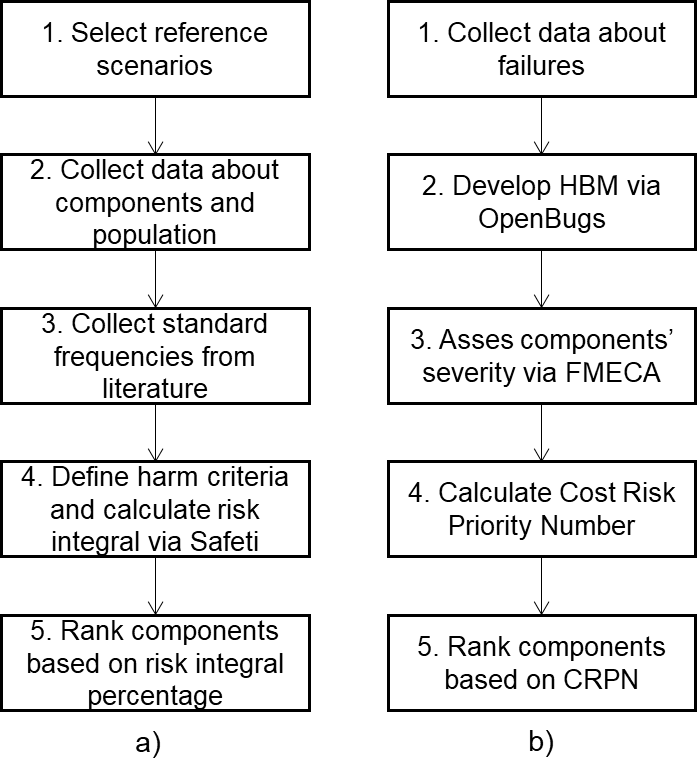 Figure 1: Flow charts of the QRA methodology (a) and the HBM methodology (b)2.1 Quantitative Risk Analysis through SafetiStandard source, dispersion and consequence models are exploited by Safeti to conduct the QRA. The system is defined and it is broken down into its most relevant components. The geographical location of the plant handling a hazardous substance and the plant layout are studied. For each component, four different reference scenarios have been selected (the catastrophic rupture and three sizes of leakage), while their occurrence frequencies are found in the literature. During this phase, the operating condition of each component is also assessed to develop the Event Trees (ET). Simultaneously weather parameters such as Pasquill stability, temperature and data about wind are determined, as long as population density around the plant. At last, harm criteria, which are required to estimate the risk of each scenario, are chosen and the analysis via Safeti is conducted. Based on the risk integral percentage percentage (i.e. the percentage of the total risk associated to a certain component) arising from the calculation the components are ranked.2.2 Hierarchical Bayesian Modelling and Cost Risk Priority NumberDuring the first phase of this approach, the system involved in the RBM is determined, and its peculiar components and their relationships are also identified. Subsequently, data about the number of failures that occurred during a certain timespan are collected. Exploiting these data HBM is implemented via a script in OpenBugs software. HBM is defined by El-Gheriani et al. (2017) as an advanced probabilistic tool able to conduct inference based on real-world observation. HBM performs inference by applying the Bayes’ theorem, given by Eq(1). where  represents the unknown parameter of interest, while  is called the likelihood function.  is addressed as the prior distribution of  and  denoted the posterior distribution of . As stated by Kelly and Smith (2009) the prior distribution for the parameter of interest can be expressed by the Eq(2) : is the first-stage prior of the population variability in , for a given value of . The hyper-prior distribution is denoted by  and it considers the uncertainty of , which, in most cases, is a vector and its components are called hyper-parameters. Through HBM the distributions of the probability of failure are estimated for the component of Table 3, then the mean values are evaluated for each distribution. The mean probabilities of failure are then used to assign a level of occurrence to each component based on Table 1. The severity analysis is conducted using FMECA, which is carried out to determine the consequences arising from a failure. Based on the possible outcomes of a failure, components are classified into ten categories of severity (Table 2).Table 1: Likelihood criteria ranking           Table 2: Severity criteria ranking   At last, exploiting expert judgments and useful data, the cost of replacing a piece of certain equipment is evaluated and then the CRPN is calculated for each component as showed in Eq. (3):Where C represents the cost of the component replacement, while O and S are respectively integers of occurrence and severity obtained by Table 1 and Table 2.Results and discussionTo demonstrate the application of the approaches a NGRMS, operating near Florence, Italy, is adopted as a case of study. NGRMS has two main tasks: i) reducing the pressure of the gas to adapt it to the subsequent devices and ii) measuring the gas flow parameters. Inside an NGRMS there are four major groups and twelve major components, listed in Table 3. Application of QRA to NGRMS via SafetiSafeti is a software that allows to perform QRA for the plant where hazardous substances are handled or processed. This software is characterized by a vast field of application such as simulating gas explosion (Huang et al., 2017) or studying supercritical fluid extraction (Iovinea et al., 2020). The reference scenarios considered for the pressure regulator are illustrated in Table 4, with their relative frequencies that are based on expert judgments and several sources (Cox et al., 1990; Spouge, 2005). Table 3: NGRMS’ groups and components                   Table 4: Adopted scenarios and their frequencies for PRAt last, the harm criteria are chosen. Four different thermal radiation for jet fire, fireball and pool fire were considered: 1.6, 4, 12.5, 37.5 . Regarding the flash fire, the population inside the Lower Flammability Level (LFL) will die with 100% probability due to direct contact with the flames, while people situated in ½ LFL will suffer only inhalation effect. Four levels of overpressure were chosen to evaluate the impact of the Vapor Cloud Explosion (VCE). The adopted evaluation criteria are reported in Table 5:Table 5: Adopted harm criteria for the implementation of the QRASafeti assesses the risk integral percentage of each scenario, then to estimate the risk integral percentage of a certain component, the risk integral of every related scenario is summed. The obtained ranking is showed in Table 6:Table 6: Ranking obtained via QRAWith a striking difference in the risk integral percentage, the filter is evaluated as the most critical component. On the opposite side, the pre-heating group components are the less critical, indeed they have a null risk integral, indeed leakage or catastrophic rupture provokes at most slightly burn. Between the filter and the water components, there are Pressure Regulator, THT tank and THT pipe. Accordingly, the most critical group is the methane group, indeed its components are respectively the most critical ones, thus its maintenance has the priority. The odorization group is the second most critical unit, with THT tank as the component characterized by the highest risk integral percentage. Application of CRPN method to NGRMS Table 8 lists the number of failures and population numbers, which are the starting data of the last approach. These values are obtained by 59 NGRMS and they are referred to a period of 6 years. Through these data, the Bayesian analysis is implemented in OpenBugs. The Bayesian inference predicts the posterior probability of failure distributions, which mean values are represented in Table 7:Table 7: Number of failures, population number and posterior mean probability of failure of NGRMS’ main componentsValues listed in Table 7 are exploited to assign to each component a level of occurrence based on Table 1. Simultaneously an FMECA is performed to evaluate the severity class of each component following Table 2. After introducing the costs obtained by the company, the CRPN is finally calculated as illustrated by Eq (3). The outcome of this technique is reported in Table 8.Table 8: Ranking obtained via CRPN methodThe calculation depicted that the most critical component is the THT tank with a CRPN equal to 108, thus its maintenance has to be prioritized. On the other side, the less critical component is the PTG which is characterized by a CRPN of 12, which comes mostly from the occurrence level (6).ConclusionsThis work presents a comparative study of two different RBM approaches. These approaches can pinpoint the most critical components that maintenance must prioritize. NGRMS was chosen as a case of study to illustrate the frameworks and to underline their advantages and limitations. Software developed by DNV-GL is adopted for the first approach, where a QRA is performed. Standard frequencies of the hazardous scenarios are inserted into the software along with other required data and information. The consequence analysis is then conducted and the components are ranked based on their respective risk integral percentage. At last, the occurrence analysis conducted via HBM and the severity analysis performed by FMECA are the main parts of the second methodology. In the last part, through a combination of cost, occurrence and severity the CRPN is calculated for each component. Due to their different sensitivities, the two approaches provide different rankings. For the QRA the filter is addressed as the most critical component, while the components that belong to the pre-heating group emerged to be the less critical ones. A striking difference arises if the first ranking is compared to the second one, indeed the CRPN method gives priority to the THT tank, followed by the boiler which is one of the less critical equipment for the QRA. Further work can be carried out integrating these approaches within the ARAMIS methodology which was born as an answer for the SEVESO II directive.ReferencesAl-Khalil, M., Assaf, S., Al-Anazi, F., 2005. Risk-based maintenance planning of cross-country pipelines. Journal of performance of constructed facilities, 19(2), 124-131. Ambühl, S., Sørensen, J. D., 2017. On Different Maintenance Strategies for Casted Components of Offshore Wind Turbines, Aalborg, DK.Arunraj, N., Maiti, J., 2007. Risk-based maintenance—Techniques and applications. Journal of hazardous materials, 142(3), 653-661. Arzaghi, E., Abaei, M. M., Abbassi, R., Garaniya, V., Chin, C., Khan, F., 2017. Risk-based maintenance planning of subsea pipelines through fatigue crack growth monitoring. Engineering Failure Analysis, 79, 928-939. Bertolini, M., Bevilacqua, M., Ciarapica, F. E., Giacchetta, G., 2009. Development of risk-based inspection and maintenance procedures for an oil refinery. Journal of Loss Prevention in the Process industries, 22(2), 244-253. Cox, A. W., Lees, F. P., Ang, M., 1990. Classification of hazardous locations: IChemE, Rugby, UK.Dey, P., 2001. A risk‐based model for inspection and maintenance of cross‐country petroleum pipeline. Journal of Quality in Maintenance Engineering. Dey, P. K., 2002. An integrated assessment model for cross-country pipelines. Environmental Impact Assessment Review, 22(6), 703-721. Dhillon, B. S., 2002. Engineering maintenance: a modern approach: cRc press, Boca Raton, US.El-Gheriani, M., Khan, F., Chen, D., Abbassi, R., 2017. Major accident modelling using spare data. Process Safety and Environmental Protection, 106, 52-59. Han, Z., Weng, W., 2011. Comparison study on qualitative and quantitative risk assessment methods for urban natural gas pipeline network. Journal of hazardous materials, 189(1-2), 509-518. Huang, Y., Ma, G., Li, J., 2017. Grid-based risk mapping for gas explosion accidents by using Bayesian network method. Journal of Loss Prevention in the Process industries, 48, 223-232. Iovinea, A., Leonec, G. P., Laroccad, V., Di Sanzod, G., Casellab, P., Marinoa, T., Musmarraa, D., Molinob, A., 2020. Risk Analysis of a Supercritical Fluid Extraction Plant using a Safety Software. Chemical Engineering, 79.Jamshidi, A., Yazdani-Chamzini, A., Yakhchali, S. H., Khaleghi, S., 2013. Developing a new fuzzy inference system for pipeline risk assessment. Journal of Loss Prevention in the Process industries, 26(1), 197-208. Kelly, D. L., Smith, C. L., 2009. Bayesian inference in probabilistic risk assessment—the current state of the art. Reliability Engineering & System Safety, 94(2), 628-643. Khan, F. I., Haddara, M. M., 2003. Risk-based maintenance (RBM): a quantitative approach for maintenance/inspection scheduling and planning. Journal of Loss Prevention in the Process industries, 16(6), 561-573. Krishnasamy, L., Khan, F., Haddara, M., 2005. Development of a risk-based maintenance (RBM) strategy for a power-generating plant. Journal of Loss Prevention in the Process industries, 18(2), 69-81. Leoni, L., BahooToroody, A., De Carlo, F., Paltrinieri, N., 2019. Developing a risk-based maintenance model for a Natural Gas Regulating and Metering Station using Bayesian Network. Journal of Loss Prevention in the Process industries, 57, 17-24. Moubray, J., 2001. Reliability-centered maintenance: Industrial Press Inc, New York, US.Spouge, J., 2005. New generic leak frequencies for process equipment. Process Safety Progress, 24(4), 249-257. Vianello, C., Maschio, G., 2014. Quantitative risk assessment of the Italian gas distribution network. Journal of Loss Prevention in the Process industries, 32, 5-17. Wang, Y., Cheng, G., Hu, H., Wu, W., 2012. Development of a risk-based maintenance strategy using FMEA for a continuous catalytic reforming plant. Journal of Loss Prevention in the Process industries, 25(6), 958-965.  CHEMICAL ENGINEERING TRANSACTIONS 
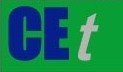 VOL. 82, 2020A publication of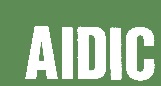  CHEMICAL ENGINEERING TRANSACTIONS 
VOL. 82, 2020The Italian Associationof Chemical EngineeringOnline at www.cetjournal.itGuest Editors: Bruno Fabiano, Valerio Cozzani, Genserik ReniersCopyright © 2020, AIDIC Servizi S.r.l.
ISBN 978-88-95608-80-8; ISSN 2283-9216Guest Editors: Bruno Fabiano, Valerio Cozzani, Genserik ReniersCopyright © 2020, AIDIC Servizi S.r.l.
ISBN 978-88-95608-80-8; ISSN 2283-9216(1)(2)Occurrence (O)Occurrence probability1<1 in 30,00021 in 25,00031 in 20,00041 in 10,00051 in 5,00061 in 3,00071 in 2,00081 in 1,00091 in 500101 in 20Severity (S)Severity of effect1No effect2Very minor effect on production3Minor effect on production4Small effect on production, repair not required5Moderate effect on production, repair required6Component performance is degraded7Component is severely affected, NGRMS may not operate8Component is inoperable with loss of primary function9Failure involves hazardous outcomes10Failure is hazardous and occurs without warning, NGRMS operation is suspended(3)GroupComponent ReductionPressure regulator (PR)ReductionPilotReductionFilterMeasuringPressure and Temperature Gauge (PTG)MeasuringCalculatorMeasuringMeterMeasuringRemote Control System (RCS)OdorizationTetrahydrothiophene (THT) tankOdorizationTHT pipelinePreheatingBoilerPumpWater pipeComponentScenario categoryFrequency [Event/year]Pressure regulator10mm leakage0.00012Pressure regulator25mm leakage1.10E-05Pressure regulator50mm leakage1.10E-05Pressure regulatorCatastrophic rupture3.20E-06Incident outcomeCriteriaDamageFatalityFlash FireLFLImminent Death100%Flash Fire1/2LFLInhalation Effect0Pool fire, fireball, jet fire1,6 (kW/m2)Safe distance0Pool fire, fireball, jet fire4 (kW/m2)Second degree burn1%Pool fire, fireball, jet fire12,5 (kW/m2)Melting of plastic tubing10%Pool fire, fireball, jet fire366 (kW/m2)Damage to process equipment, death100%VCE0,0103 barGlass shatter0%VCE0,02068 barSafe distance0%VCE0,1379 barPartial collapse of roof and houses5%VCE0,2068 barSerious injury, Fatality100%RankingComponentRisk integral percentage1Filter77.572Pressure Regulator11.483THT tank9.4944THT pipelines1.4515Water pipe06Pump 07Boiler0ComponentNumber of failuresPopulation numberPosterior mean probability of failurePressure Regulator17543,1200.00003462Pilot61,086,2400.00001291Filter12271,5600.00005363RCS19129,2100.0001519Meter7236,5200.00004226PTG65129,2100.0005089Calculator47129,2100.0001609THT tank7129,2100.00006795THT pipelines3129,2100.0000357Pump38236,5200.0001694Boiler23236,5200.0001067Water pipe25129,2100.0002072RankingComponentCRPNOccurrenceSeverityCost1THT tank1084932Boiler755533Pressure Regulator722944Filter724925RCS605626THT pipelines542937Water pipe328228Meter183329Pilot1618210Calculator1553111Pump1553112PTG12621